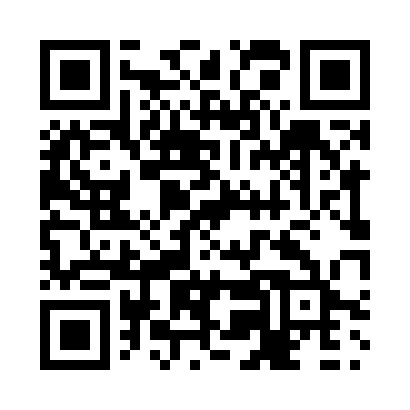 Prayer times for Ipiutaq, Quebec, CanadaMon 1 Jul 2024 - Wed 31 Jul 2024High Latitude Method: Angle Based RulePrayer Calculation Method: Islamic Society of North AmericaAsar Calculation Method: HanafiPrayer times provided by https://www.salahtimes.comDateDayFajrSunriseDhuhrAsrMaghribIsha1Mon1:583:1312:446:4510:1411:292Tue1:593:1412:446:4510:1311:283Wed1:593:1512:446:4410:1211:284Thu2:003:1712:446:4410:1111:275Fri2:013:1812:446:4410:1011:276Sat2:023:2012:446:4310:0811:267Sun2:033:2112:456:4310:0711:268Mon2:043:2312:456:4210:0611:259Tue2:053:2512:456:4210:0411:2410Wed2:063:2712:456:4110:0311:2411Thu2:073:2812:456:4110:0111:2312Fri2:083:3012:456:409:5911:2213Sat2:093:3212:456:399:5711:2114Sun2:103:3412:456:389:5611:2015Mon2:113:3612:466:389:5411:1916Tue2:123:3812:466:379:5211:1817Wed2:133:4112:466:369:5011:1818Thu2:143:4312:466:359:4811:1719Fri2:153:4512:466:349:4611:1520Sat2:163:4712:466:339:4311:1421Sun2:173:5012:466:329:4111:1322Mon2:193:5212:466:319:3911:1223Tue2:203:5412:466:309:3711:1124Wed2:213:5712:466:299:3411:1025Thu2:223:5912:466:279:3211:0926Fri2:234:0112:466:269:3011:0727Sat2:254:0412:466:259:2711:0628Sun2:264:0612:466:249:2511:0529Mon2:274:0912:466:229:2211:0430Tue2:284:1112:466:219:1911:0231Wed2:294:1412:466:199:1711:01